Publicado en   el 10/09/2013 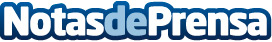 NEW NISSAN X-TRAIL MAKES GLOBAL DEBUT AT THE FRANKFURT MOTOR SHOWDatos de contacto:Nota de prensa publicada en: https://www.notasdeprensa.es/new-nissan-x-trail-makes-global-debut-at-the Categorias: Automovilismo Industria Automotriz http://www.notasdeprensa.es